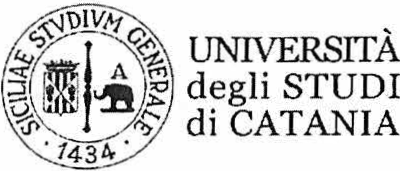 DIPARTIMENTO DI SCIENZE DEL FARMACO E DELLA SALUTEAl Responsabile dei Servizi finanziariADESIONE QUOTA ASSOCIATIVA SOCIETA’ SCIENTIFICA/ASSOCIAZIONE RICHIESTA DI RIMBORSOIl/La sottoscritto/a ………………………………………………..  C.F. …………………………………..afferente al Dipartimento di SCIENZE DEL FARMACO E DELLA SALUTEchiede il rimborso della Quota Associativa a favore della Società/Associazione ………………………………..    per l’anno ……………  e per l’importo di euro ……………….La suddetta spesa grava sulla voce di costo: …………………….. UPB …………………CUP ……………………………  CO.AN. A01 imp.n. ______.Si allegano alla presente:1) autorizzazione del Direttore del dipartimento (prot. n.                  del                        )2) fattura/ricevuta rilasciata dalla Società/Associazione intestata al richiedente;3) copia dell’avvenuto pagamento.Catania, Il Richiedente: Si autorizza:Il Direttore del Dipartimento